AG Comité départemental de badminton du Loir et Chervendredi 8 juilletMaison des sport à BloisOuverture à 19h30.Désignation du président de séance : Lydie BovagnetApprobation du PV 2015Vote : à l'unanimité pourLecture du rapport moral du président saison 2015-16Vote : à l'unanimité pourBilan sportif et développement saison 2015-16lecture du résultat du CNDSaide aux clubs avec formalisation d'actions éligiblesprésentation du livret du dirigeantcréation d'un guide de réalisation des compétitionsaide pour structurer son associationcréation d'une école départementale par bassin avec 2 secteurs : Nord et sud pour apporter un entraînement supplémentairerencontre avec les clubs affiliés et non-affiliésintervention sur 13 clubs en période scolaire et sur 3 écolesséances ponctuelles pendant les vacances scolairesstages jeunes et adultes (détection)passage des plumesplateaux minibadsactions avec l'ETRsuiviprésence DARresponsables formationprojets et objectifs saison 16/17formaliser un nouveau projet sur la prochaine olympiades en plus des actions déjà réaliséesarriver à structurer les écoles départementalesBilan financier 2015 présenté par le trésorier Dominique Grosjeanvote : à l'unanimité pourproposition augmentation timbre codep de 1€argumentation de Valérian Mandelblivote : à l'unanimité pourBudget prévisionnel 2016vote : à l'unanimité pourCircuit TDJrapport présenté par Gilles Augrisintervention de Camille MontignyCircuits interclubsrapport présenté par Benoît BillaudCommission Départementale Arbitragerapport présenté par Benoît BillaudOfficiels, SOC et encadrantsPrésentation de la nouvelle filière FFBAD d'animation par Valérian MandelbliSynthèse des questions :question au sujet du forfait d'une équipe lors d'une journée des ICD mixte : applique ton le règlement (encaissement du chèque d'inscription ou donnons nous un dernier avertissement), vote à l'unanimité pour l'encaissement du chèque de caution.Questions diverses :Aurélien Fort demandait s'il fallait prévoir des dates au calendrier pour les formation SOC et JA.Remise des récompenses par Lydie Bovagnet et Yves PrenantFin à 21hCompte rendu Assemblée Générale Elective du 16/09/2016Ouverture de l’AG avec le mot du président, puis nous procédons à la réélection du bureau pour une nouvelle Olympiade.Nouveau bureau du Codep 41 :S’est ensuite tenu une réunion rentrée.Bilan de la rentrée 2016-2017 :- Point sur la réaffiliation : 20 clubs sur 25 l’an passé sont réaffiliés, 2 sont en cours d’affiliation. Cellettes, Les Montils et Droué ne sont pas encore réaffiliés. Cette saison, il n’y a pas de piste de création de clubs mais le Codep a des échanges avec le club de Montoire, non affilié, et où il y a un projet de construction de gymnase sur la commune.- Tour de table sur le début de saison, évocations de problématiques diverses, s’il y en a :Soing en Sologne : est-ce que le Codep peut créer un document pour aider les clubs à trouver des sponsors privés et des stratégies de mécénat ?Blois : perte d’un créneau et apparemment plus de monde que l’an passé. Sans doute des difficultés à venir dans l’optique de contenter tous les licenciés en terme de volume de pratique,Romorantin : négociation pour des poteaux, création d’un document en interne pour démarcher des sponsors privés,Neung : nouveauté pour cette saison, ouverture d’un créneau minibad,Nouan : réfection des peintures du gymnase, et peut être un nouveau créneau pour les jeunes, St Georges : nouveau gymnase à Montrichard livré normalement l’année prochaine, avec 7 terrains,Salbris : réfection du CRJS en cours, départ du salarié et donc prospection pour un nouveau poste,Muides : nouveaux statut puisque l’association a quitté le giron Omnisport mais le club garde le même nom : AOM Bad,Lamotte : création par un licencié d’une formule de compétition adulte au sein du club lors des créneaux de jeu libre,Rien à signaler de particulier pour Blois, Morée, Chouzy, La chapelle Vendômoise, Neung sur Beuvron, La chaussée St Victor, Vendôme.D’une manière générale, tous les clubs évoquent une augmentation de fréquentation en ce début de saison.- Evocation des plannings et détail des créneaux et écoles primaires dans lesquels le Codep intervient, avec au total 40h d’intervention dans la semaine.Valerian : 6 clubs  concernés (Cellettes, Mont Près Chambord, St Georges sur Cher, Fossé, Blois, Vendôme) et deux écoles (Chouzy sur Cisse, Vineuil).Camille : 11 clubs concernés (Muides, La Chapelle Vendômoise, Fossé, La Chaussée St Victor, Chouzy sur Cisse, ADA Blois, Morée, Marchenoir, Cour Cheverny, Neung sur Beuvron, Lamotte Beuvron, Nouan le Fuzelier), le Centre Départemental Nord à Morée, et deux écoles (St Dyé sur Loire, Muides sur Loire).-Lancement du Centre Départemental d’Entrainement : l’entrainement départemental commence à Morée la semaine prochaine, toujours pas de gymnase sur le centre du département, à lancer sur Salbris, compte tenu de la dynamique actuelle sur le club. Rappel de la part des salariés du Codep que l’objectif du CDE n’est pas la championite mais bien une volonté d’apporter plus de volume aux jeunes motivés du Codep qui souhaitent aller plus loin et s’investir davantage dans une pratique compétitive.-Projet du Codep :Présentation des 4 axes du projet du Comité et évocation de leurs sous parties :1-Offre de pratique							2-Developpement	-Développer la pratique jeune						-Soutien et création de clubs-Structurer et diversifier les formes de compétitions départementales	-Fidélisation et augmentation des licenciés-Développer l’offre de stages						-Recensement et suivi des projets d’équipements									- Pérennisation de l’emploi									-Impulser une dynamique de bassins									-Communication et développement du site internet3-Accès au Haut Niveau						4-Formation- Démocratisation des Ecoles Françaises de Badminton et utilisation	-Inciter à s’engager dans les formations fédérales initialesDu Dispositif Jeune dans les créneaux enfants				-Proposer des formations continues aux dirigeants et bénévoles-Création et structuration du Centre Départemental d’EntrainementAvec l’objectif d’ouvrir 3  centres (Nord, Sud, Centre)-Point sur les formations à venir :Module D’entrée En Formation (MODEF)  24/25 septembre à Chartres et Tours (vite pour les inscriptions)SOC 24/25 septembre à Chartres ou 1/2 octobre à Bourges (vite pour les inscriptions)Module D’entrée En Formation (MODEF)  01/02 Octobre à Blois et Bourges (vite pour les inscriptions) Animateur Bénévole 1 à Chartres (15-16/10) ou Bourges ou Tours (22-23/10) pour WE1, et WE2 à Salbris    ou Orléans les 12-13/11 ou 10-11/12 à Châteauroux Entraîneur Bénévole 1 du 29 octobre au 1er novembre à Bourges et 4-5 mars à Blois Arbitres : 15-16 octobre à Senonche (28) ou 19-20 novembre à Saint-Amand Montrond (18)-Point sur les compétitions jeunes et les dates qui restent à déterminer.Voir calendrier en PJ du mail.-Interclubs départementaux : Il reste encore 15jours pour s’inscrire.Il y a déjà des équipes inscrites dans les trois formules proposées par le Codep (ICD Mixtes, ICD Femmes, ICD Hommes). S’il y a assez d’équipes, les poules de niveau seront à chaque fois privilégiées, sinon des poules géographiques seront éffectuées.-Commande groupée de volant réalisée par le Comité fin septembre-AG de la Ligue le 30 septembre à Orléans, Pascal et Yves s’y rendront.-Remise du Guide d’Animation des Clubs, outils réalisé par l’ETR et donné gratuitement aux clubs afin de les aider lors des encadrements et de la gestion de leurs créneaux. L’idéal étant de le laisser dans un lieu ou tout le monde peut y avoir accès.Il y a la possibilité d’en acheter d’autres à 20e.-Questions diverses :François Pajot : proposition d’un circuit d’interclub jeune sur des bassins, avec, pourquoi pas une journée avec tout le département. A réfléchir en ce début de saison, et tester sur une journée pour voir la participation. Les salariés du Codep insistent sur l’importance de la communication dans les clubs autour de ce genre de manifestation.Philippe Cogrel : est-ce qu’un calendrier départemental des tournois adultes peut être établi  et diffusé aux clubs ?En effet, les dates peuvent être ajoutées au fur et à mesure sur le site du Codep.Guillaume Delaborde : est-ce que le Codep peut organiser un déplacement pour les IFB ? Le Codep se rend compte que c’est un peu tard, cependant à réfléchir en mai 2017 afin d’anticiper 2018.Clôture à 21h30, puis l’assemblée s’est terminée par un apéritif dinatoire.Liste des présents :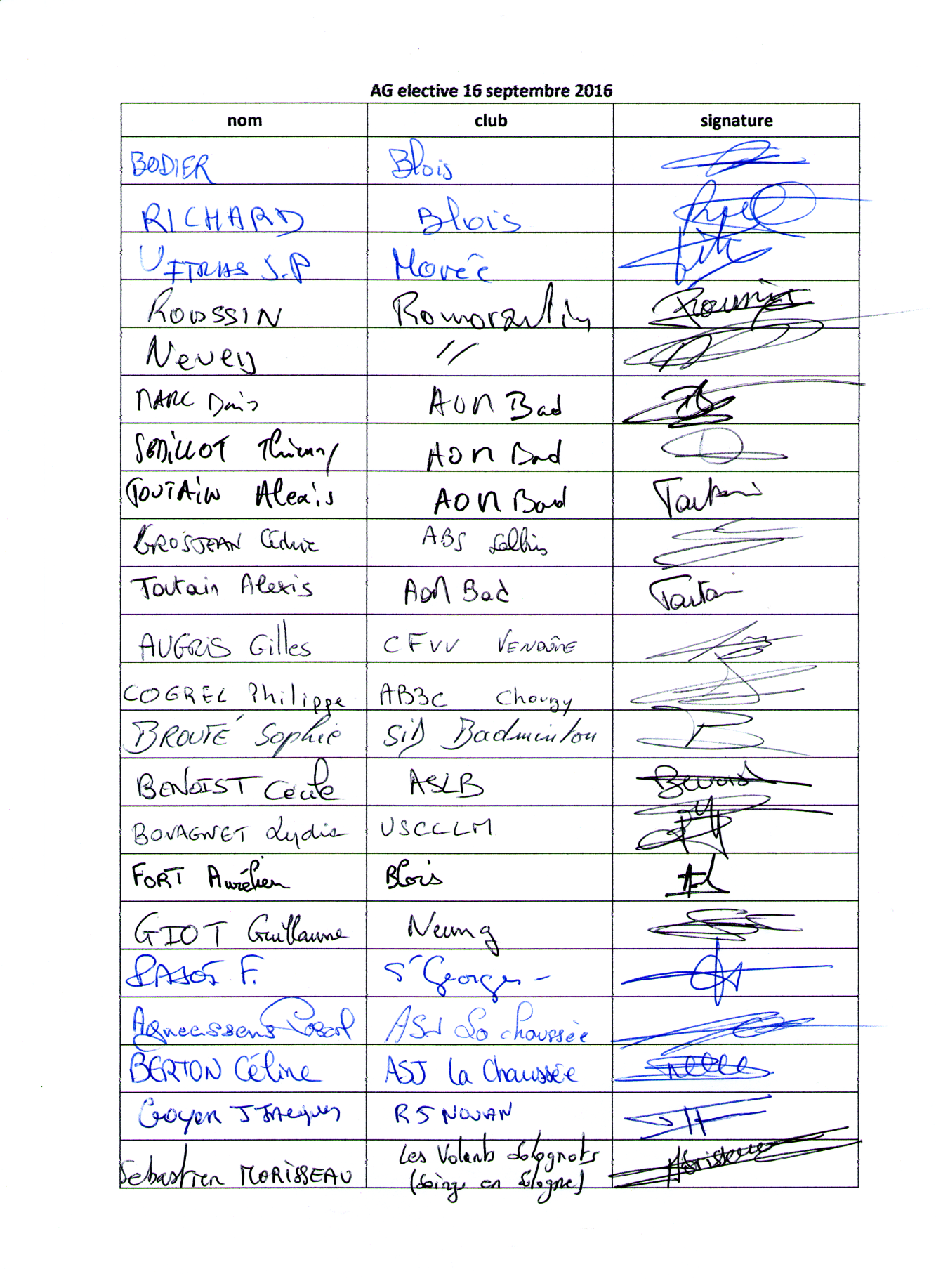 BUREAU CODEP 41BUREAU CODEP 41BUREAU CODEP 41BUREAU CODEP 41BUREAU CODEP 41PrésidentVice-PrésidentsTrésorierSecrétaireMembresYves PRENANTGilles AUGRISDominique GROSJEANIsabelle PITONBenoît BILLAUDLydie BOVAGNET  Pascal AGNESSENS  Sébastien MORISSEAU